 Главным  управлением Министерства юстиции Российской Федерации по Свердловской области зарегистрированы изменения в Устав   муниципального образования «Восточное сельское поселение» от 02  июля 2020 года  №  RU 665493902020001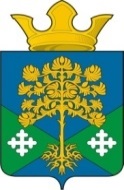 Российская ФедерацияСвердловская областьКамышловский муниципальный районМуниципальное образование «Восточное сельское поселение»ДУМА МУНИЦИПАЛЬНОГО ОБРАЗОВАНИЯ«ВОСТОЧНОЕ СЕЛЬСКОЕ ПОСЕЛЕНИЕ»(четвертый созыв) РЕШЕНИЕ17.06.2020 г.                                                                                                      №  83п. Восточный                                                 О внесении изменений  и дополнений   в Устав муниципального образования  «Восточное сельское поселение» Рассмотрев предложенный главой муниципального образования «Восточное сельское поселение» проект изменений и дополнений   в Устав  муниципального образования  «Восточное сельское поселение», в целях приведения Устава поселения в соответствие с действующим законодательством, учитывая при этом   рекомендации Главного управления Министерства юстиции Российской Федерации по Свердловской области, руководствуясь статьей 22 Устава поселения, Дума  муниципального образования  «Восточное сельское поселение», РЕШИЛА:    1.Внести в Устав муниципального образования «Восточное сельское    поселение» следующие изменения и дополнения:                    1) статью 2 изложить в следующей редакции:      «Статья 2. Наименование муниципального образования   Наименование муниципального образования - Восточное сельское   поселение Камышловского муниципального района Свердловской области.     Сокращенная форма наименования муниципального образования -  Восточное сельское поселение.     В официальных символах муниципального образования, наименованиях органов местного самоуправления, выборных и иных  должностных лиц местного самоуправления, муниципальных правовых актах, а также в других случаях, требующих указания наименования муниципального образования, допускается использование сокращенной формы наименования муниципального образования наравне с наименованием муниципального образования, определенным абзацем первым настоящей статьи.        Термины «Восточное сельское поселение Камышловского муниципального района Свердловской области», «Восточное сельское поселение», «сельское поселение», «поселение», «муниципальное образование», применяемые в настоящем Уставе, имеют одинаковое значение.»;     2) пункт 1 статьи 6 дополнить подпунктом 32.4 следующего содержания:          «32.4 осуществление мер по противодействию коррупции в границах       сельского поселения;»;              3) подпункт 3 пункта 2 статьи 7 изложить в следующей редакции:    «3) проведения публичных слушаний, общественных обсуждений;»;          4)  пункт 19 статьи 26 изложить в следующей редакции:    «19. Глава  поселения не вправе:    1) заниматься предпринимательской деятельностью лично или через доверенных лиц;2) участвовать в управлении коммерческой или некоммерческой организацией, за исключением следующих случаев:а) участие на безвозмездной основе в управлении политической партией, органом профессионального союза, в том числе выборным органом первичной профсоюзной организации, созданной в органе местного самоуправления, аппарате избирательной комиссии муниципального образования, участие в съезде (конференции) или общем собрании иной общественной организации, жилищного, жилищно-строительного, гаражного кооперативов, товарищества собственников недвижимости;б) участие на безвозмездной основе в управлении некоммерческой организацией (кроме участия в управлении политической партией, органом профессионального союза, в том числе выборным органом первичной профсоюзной организации, созданной в органе местного самоуправления, аппарате избирательной комиссии муниципального образования, участия в съезде (конференции) или общем собрании иной общественной организации, жилищного, жилищно-строительного, гаражного кооперативов, товарищества собственников недвижимости) с предварительным уведомлением Губернатора Свердловской области в порядке, установленном законом Свердловской области;в) представление на безвозмездной основе интересов муниципального образования в совете муниципальных образований Свердловской области, иных объединениях муниципальных образований, а также в их органах управления;г) представление на безвозмездной основе интересов муниципального образования в органах управления и ревизионной комиссии организации, учредителем (акционером, участником) которой является муниципальное образование, в соответствии с муниципальными правовыми актами, определяющими порядок осуществления от имени муниципального образования полномочий учредителя организации либо порядок управления находящимися в муниципальной собственности акциями (долями в уставном капитале);д) иные случаи, предусмотренные федеральными законами;3) заниматься иной оплачиваемой деятельностью, за исключением преподавательской, научной и иной творческой деятельности. При этом преподавательская, научная и иная творческая деятельность не может финансироваться исключительно за счет средств иностранных государств, международных и иностранных организаций, иностранных граждан и лиц без гражданства, если иное не предусмотрено международным договором Российской Федерации или законодательством Российской Федерации;    4) входить в состав органов управления, попечительских или наблюдательных советов, иных органов иностранных некоммерческих неправительственных организаций и действующих на территории Российской Федерации их структурных подразделений, если иное не предусмотрено международным договором Российской Федерации или законодательством Российской Федерации.»;          5)  пункт 14 статьи 29 изложить в следующей редакции:       «14) дорожная деятельность в  отношении автомобильных дорог местного  значения в границах населенных пунктов поселения и обеспечение безопасности дорожного движения на них,  включая создание и обеспечение функционирования парковок (парковочных мест),  осуществление муниципального контроля за сохранностью автомобильных дорог местного значения в границах населенных пунктов  поселения, организация дорожного движения, а также осуществление иных полномочий в области   использования автомобильных дорог и осуществления дорожной деятельности в соответствии с законодательством Российской Федерации»;          6) пункт 41 статьи 29 изложить в следующей редакции:     «41) участие в организации деятельности по накоплению (в том числе раздельному накоплению) и транспортированию твердых коммунальных отходов »;         7) наименование Устава изложить в следующей редакции:      «Устав Восточного сельского поселения Камышловского муниципального района Свердловской области»;     8) в пунктах 2 и 3 статьи 3, подпунктах 1-3 пункта 1 статьи 20 слова «муниципального образования «Восточное сельское поселение» заменить словами «Восточного сельского поселения»;        9) в абзаце втором пункта 8 статьи 26, пунктах 5 и 6 статьи 28 слова «МО «Восточное сельское поселение» заменить словами «Восточного сельского поселения».    2. Направить настоящее решение на государственную регистрацию в установленном законодательством порядке.   3. После проведения государственной регистрации опубликовать данное решение в газете Камышловские известия и разместить на официальном сайте  администрации муниципального образования  «Восточное сельское поселение» в сети Интернет.  4. Контроль за исполнением настоящего решения возложить на председателя Думы поселения.        Председатель Думы МО                                                 Глава МО«Восточное сельское поселение»                      «Восточное сельское поселение»                                                                                         А.Л. Макаридин                                                          Н.С.Журский